Wzór umowy zawarta w dniu ……..……………… 2020 r. w Warszawie pomiędzy:Skarbem Państwa – Ministerstwem Środowiska, z siedzibą w Warszawie, przy 
ul. Wawelskiej 52/54, kod pocztowy 00 - 922, NIP 701-09-76-858, reprezentowanym przez Urszulę Dubejko – Dyrektora Generalnego, zwanym dalej „Zamawiającym”,a…………………………………………………………………………………………….., zwaną dalej „Operatorem”,zwanymi dalej z osobna „Stroną” lub łącznie „Stronami”,o następującej treści: § 1.Przedmiot zamówieniaZamawiający powierza, a Operator zobowiązuje się świadczyć na rzecz Zamawiającego usługi pocztowe w obrocie krajowym i zagranicznym w zakresie przyjmowania, odbioru, przemieszczania i doręczania przesyłek pocztowych oraz ewentualnych ich zwrotów, zwane dalej „Usługami”. Operator zobowiązany jest do odbioru dwa razy dziennie - od poniedziałku do piątku w godzinach 10ºº-11ºº oraz 15ºº-16ºº przesyłek pocztowych przygotowanych 
do wyekspediowania, z Kancelarii Ogólnej Ministerstwa Środowiska, zlokalizowanej w siedzibie Zamawiającego w Warszawie przy ul. Wawelskiej 52/54.Operator zobowiązany jest do przyjmowania od Zamawiającego przesyłek pocztowych przygotowanych do wyekspediowania, od poniedziałku do piątku w godzinach 8ºº-20ºº, 
w placówce nadawczej Operatora, zlokalizowanej w odległości nie większej niż 1000* metrów od siedziby Zamawiającego.Rodzaje przesyłek pocztowych oraz szczegółowe warunki świadczenia usług pocztowych określa Załącznik nr 1 do Umowy.Wykaz cen jednostkowych i opłat za świadczone usługi stanowi Załącznik nr 2 do Umowy.§ 2.Czas obowiązywania UmowyUmowa zostaje zawarta na czas określony od dnia ………….. do dnia ……..….Przed terminem wskazanym w ust. 1 Umowa wygasa, jeżeli wykorzystana zostanie kwota maksymalna, o której mowa w § 6 ust. 1.§ 3.OświadczeniaOperator oświadcza, że przy wykonywaniu Umowy będzie kierować się swoją najlepszą wiedzą, etyką zawodową oraz obowiązującymi przepisami przy uwzględnieniu zawodowego charakteru wykonywanej Umowy.Operator oświadcza, że posiada doświadczenie i kwalifikacje, odpowiednio doświadczony 
i wykwalifikowany personel oraz potencjał ekonomiczny i organizacyjny, niezbędne 
do należytego wykonania Umowy.§ 4.Warunki świadczenia usług przez OperatoraPrzesyłki pocztowe muszą być nadane przez Operatora w dniu ich odbioru od Zamawiającego.Operator będzie doręczał do siedziby Zamawiającego pokwitowane przez adresata „potwierdzenie odbioru”, niezwłocznie po dokonaniu doręczenia przesyłki pocztowej (nie później niż w ciągu 30 dni kalendarzowych od dnia nadania); w przypadku nieobecności adresata, przedstawiciel Operatora pozostawia zawiadomienie (pierwsze awizo) o próbie dostarczenia przesyłki pocztowej, ze wskazaniem, gdzie i kiedy adresat może odebrać przesyłkę pocztową; termin do odbioru przesyłki pocztowej przez adresata wynosi 14 dni liczonych od dnia następnego 
po dniu pozostawienia pierwszego awizo; w tym terminie przesyłka pocztowa jest „awizowana” dwukrotnie; po upływie terminu odbioru, przesyłka pocztowa zwracana jest Zamawiającemu wraz z podaniem przyczyny nieodebrania przez adresata.Operator zobowiązuje się doręczyć przesyłki pocztowe krajowe odebrane od Zamawiającego: nie później niż w 4. dniu po dniu nadania – w przypadku przesyłki listowej najszybszej kategorii;nie później niż w 6. dniu po dniu nadania – w przypadku przesyłki listowej niebędącej przesyłką listową najszybszej kategorii;nie później niż w 4. dniu po dniu nadania – w przypadku paczki najszybszej kategorii;nie później niż w 6. dniu po dniu nadania – w przypadku paczki niebędącej paczką najszybszej kategorii.Przesyłki pocztowe zagraniczne będą dostarczane zgodnie z postanowieniami regulaminu doręczania przesyłek obowiązującego u Operatora, stanowiącego Załącznik nr 3 do Umowy.Przesyłki pocztowe odebrane od Zamawiającego dostarczane będą przez Operatora do każdego miejsca w kraju i za granicą objętego Porozumieniem ze Światowym Związkiem Pocztowym.§ 5. Zobowiązania OperatoraOperator zobowiązuje się do:ścisłej współpracy z Zamawiającym i osobami wyznaczonymi przez Zamawiającego 
do kontaktu w sprawie realizacji Usług;zapewnienia świadczenia Usług przez osoby posiadające odpowiednie kwalifikacje;wyznaczenia osób do współpracy z Zamawiającym zgodnie z § 8;świadczenia Usług na najwyższym poziomie, zgodnie z obowiązującymi w tym zakresie przepisami prawa.Operator zobowiązuje się do skierowania min. 3 osób, które będą realizować w ramach niniejszego zamówienia czynności: 1) przyjmowania do nadania przesyłek oraz ich nadania, wydawania przesyłek 2) sortowania przesyłek pocztowych 3) nadzór nad realizacją umowy, zatrudnionych na podstawie umowy o pracę w rozumieniu ustawy z dnia 26 czerwca 1974 r. – Kodeks pracy (tj. Dz. U.  z 2020 r.  poz. 1320) oraz utrzymywania stanu zatrudnienia pracowników w takiej liczbie. Operator zobowiązuje się także do udokumentowania faktu zatrudnienia wyżej wskazanych osób, poprzez przedłożenie 
do wglądu kopii umowy o pracę oraz zgłoszenia do ZUS zanonimizowanych w zakresie danych osobowych pracownika, z zastrzeżeniem że zanonimizowanie nie dotyczy imienia i nazwiska, 
w terminie 10 dni roboczych od dnia zawarcia Umowy, a w przypadku ewentualnej zmiany pracownika, o którym mowa powyżej - w terminie 10 dni od dnia zawarcia umowy o pracę 
z nowym pracownikiem, a także na każde żądanie Zamawiającego - w terminie nie późniejszym niż 10 dni roboczych od dnia żądania.Operator ponosi pełną odpowiedzialność za wszelkie ewentualne szkody na osobie lub mieniu, powstałe w wyniku niewykonywania bądź nienależytego wykonywania zobowiązań wynikających z Umowy. Operator ponosi też odpowiedzialność za inne działania lub zaniechania pracowników świadczących Usługi i osób trzecich, którymi będzie posługiwał się w celu wykonania Umowy.Niezłożenie przez Operatora w terminie, o którym mowa w ust. 2, żądanych przez Zamawiającego dowodów w celu potwierdzenia spełnienia przez Operatora wymogu zatrudnienia na podstawie umowy o pracę traktowane będzie jako niespełnienie przez Operatora wymogu zatrudnienia na podstawie umowy o pracę osób wykonujących wskazane w ust. 2 czynności. Postanowienia § 7 ust. 4 stosuje się odpowiednio.§ 6.Wynagrodzenie Operatora oraz warunki płatnościZ tytułu wykonania Umowy Zamawiający zapłaci Operatorowi wynagrodzenie, wyliczone w sposób wskazany w ust. 2 oraz comiesięczną opłatę za odbiór przesyłek pocztowych z siedziby Zamawiającego, o której mowa w ust. 3, łącznie w kwocie nie wyższej niż ……………. zł (słownie: ………………), w tym podatek VAT, naliczony zgodnie z obowiązującymi przepisami („Kwota maksymalna”).Podstawą obliczenia wynagrodzenia będzie suma opłat za przesyłki pocztowe faktycznie nadane, w tym przesyłki zwrócone z powodu braku możliwości ich doręczenia w miesięcznym okresie rozliczeniowym, potwierdzona co do ich liczby i wagi na podstawie dokumentów nadawczych lub oddawczych, przy czym obowiązywać będą ceny jednostkowe określone w Załączniku 
nr 2 do Umowy, a w przypadku ich zmiany zgodnie z ust. 7 – ceny zgodne z dokumentem zatwierdzającym te zmiany. Ceny określone w Załączniku nr 2 do Umowy zawierają wszystkie opłaty Operatora. W przypadku nadania przez Zamawiającego przesyłek pocztowych nieujętych w Załączniku nr 2 do Umowy podstawą rozliczeń będą ceny z cennika usług Operatora, stanowiącego Załącznik nr 4 do Umowy.Każda z wystawionych co miesiąc faktur zawierać będzie miesięczną opłatę za odbiór przesyłek pocztowych z siedziby Zamawiającego, której wartość będzie zgodna z kwotą określoną w Załączniku nr 2 do Umowy. Zamawiający dopuszcza wystawienie odrębnej faktury 
za wykonanie usługi odbioru przesyłek pocztowych z siedziby Zamawiającego.W przypadku, gdy Kwota maksymalna nie zostanie wykorzystana w całości, nie powoduje 
to po stronie Operatora roszczenia o zapłatę części niezrealizowanej wartości Umowy, jak również roszczenia o przedłużenie Umowy.Wynagrodzenie będzie płatne w ratach, po wykonaniu przez Operatora usług pocztowych 
w danym okresie rozliczeniowym.Za okres rozliczeniowy przyjmuje się jeden miesiąc kalendarzowy. Do 7 dnia każdego miesiąca Operator wystawi fakturę wraz ze specyfikacją usług wykonanych w poprzednim miesiącu, płatną przelewem w terminie 21 dni od daty zaakceptowania przez Zamawiającego specyfikacji Usług. Specyfikacje wykonanych Usług Operator prześle na adres poczty elektronicznej wskazany w § 8 ust. 2 Umowy. Akceptację specyfikacji Usług lub uwagi do jej treści Zamawiający przekaże Operatorowi w przeciągu maksymalnie 4 dni, liczonych od daty jej odbioru przez Zamawiającego.Operator ma prawo do zmiany cen jednostkowych za świadczenie Usług wyłącznie 
po zatwierdzeniu cennika usług Operatora przez Prezesa Urzędu Komunikacji Elektronicznej lub w sposób dopuszczony przez ustawę z dnia 23 listopada 2012 r. – Prawo pocztowe (Dz.U. z 2020 r. poz. 1041). W przypadku zmian przepisów określających wysokość należnego podatku VAT 
na usługi pocztowe w czasie trwania Umowy, Zamawiający zastosuje obowiązujący podatek VAT, przy założeniu, że ceny jednostkowe netto wskazane 
w Załączniku nr 2 do Umowy nie ulegną zmianie. W obu przypadkach niezbędne jest pisemne poinformowanie o tym fakcie Zamawiającego. Ewentualna zmiana cen jednostkowych 
za świadczenie usług pocztowych nie wpłynie na Kwotę maksymalną, która pozostanie bez zmian.Jeżeli zmiany, o których mowa w ust. 7, będą skutkowały podwyższeniem cen jednostkowych 
za świadczenie usług pocztowych, Zamawiający może wypowiedzieć Umowę z zachowaniem 
co najmniej 1-miesięcznego terminu wypowiedzenia.Zapłata wynagrodzenia zostanie dokonana przelewem na rachunek bankowy Operatora 
nr ………………………….Zmiana numeru rachunku bankowego, o którym mowa w ust. 9, następuje przez złożenie pisemnego oświadczenia przez Operatora i nie wymaga aneksu do Umowy.Za dzień zapłaty Strony uznają dzień obciążenia rachunku Zamawiającego.Operator nie może przelać wierzytelności wynikających z Umowy na osoby trzecie bez pisemnej zgody Zamawiającego.§ 7.Kary umowne W przypadku niewykonania lub nienależytego wykonania Umowy, w tym opóźnienia 
w dostarczeniu przesyłek pocztowych przez Operatora, Zamawiający może naliczyć Operatorowi karę umowną w wysokości dwukrotnej opłaty za daną przesyłkę pocztową. W przypadku sześciokrotnego zaistnienia takiej sytuacji w miesięcznym okresie rozliczeniowym Zamawiający wezwie Operatora do przywrócenia stanu zgodnego z Umową. Jeżeli Operator w ciągu kolejnego miesiąca rozliczeniowego po wezwaniu nie przywróci realizacji Usług do stanu zgodnego 
z Umową poprzez jej należyte wykonywanie, w szczególności objawiające się brakiem opóźnień w dostarczaniu przesyłek pocztowych, Zamawiający może zgodnie ze swoim wyborem 
- wypowiedzieć Umowę w trybie natychmiastowym, bądź z zachowaniem okresu wypowiedzenia nie dłuższego niż 30 dni, i zażądać zapłaty kary umownej w wysokości 5 % Kwoty maksymalnej o której mowa w § 6 ust. 1 Umowy.W przypadku nieodebrania przesyłek pocztowych lub opóźnienia przekraczającego 30 minut 
w odebraniu przesyłek pocztowych przez Operatora, w stosunku do terminu określonego w § 1 ust. 2, Zamawiający może naliczyć Operatorowi karę umowną w wysokości 100 zł za każdy przypadek nieodebrania przesyłek pocztowych lub przekroczenia 30 minutowego opóźnienia 
w odebraniu przesyłek pocztowych. Zamawiający wezwie Operatora do przywrócenia stanu zgodnego z Umową w przypadku sześciokrotnego zaistnienia powyższej sytuacji w miesięcznym okresie rozliczeniowym. Jeżeli Operator nie przywróci realizacji Usług związanych z odbiorem przesyłek pocztowych do stanu zgodnego z Umową w okresie kolejnych 2 dni roboczych po otrzymaniu wezwania, Zamawiający może, zgodnie ze swoim wyborem - wypowiedzieć Umowę w trybie natychmiastowym, bądź z zachowaniem okresu wypowiedzenia nie dłuższego niż 30 dni i zażądać od Wykonawcy zapłaty kary umownej w wysokości 5 % Kwoty maksymalnej o której mowa w § 6 ust. 1 Umowy.W przypadku naruszenia przez Operatora zasad poufności o których mowa w § 13 lub naruszenia przepisów dotyczących przetwarzania danych osobowych w związku z realizacją Usług, 
o których mowa w § 12 ust. 1, Operator zapłaci Zamawiającemu karę umowną w wysokości 5000 zł (słownie: pięć tysięcy złotych) za każde naruszenie.W przypadku niezatrudniania przez cały okres wykonywania czynności, wskazanych w § 5 ust. 2, osób do ich wykonywania na podstawie umowy o pracę w rozumieniu przepisów ustawy z dnia 26 czerwca 1974 r. - Kodeks pracy, Operator zapłaci Zamawiającemu karę umowną w wysokości 500 zł (słownie: pięćset złotych) za każdy rozpoczęty dzień niezatrudniania tych osób.Zamawiający zastrzega sobie prawo potrącania naliczonych kar umownych z wierzytelności Operatora.Kary umowne mogą być naliczane niezależnie od siebie tj. naliczenie kary umownej z jednego tytułu nie wyłącza możliwości naliczenia kary umownej z innego tytułu.W przypadku niewykonania lub nienależytego wykonania usługi pocztowej przez Operatora, 
w tym utraty, ubytku lub uszkodzenia przesyłki pocztowej, Zamawiającemu przysługują, według jego wyboru odszkodowanie oraz inne roszczenia, na zasadach i w wysokości określonych 
w ustawie – Prawo pocztowe albo kary umowne, jeżeli są dla Zamawiającego korzystniejsze.Niezależnie od powyższych roszczeń, w przypadku gdyby Zamawiający poniósł szkodę wskutek niewykonania lub nienależytego wykonania Umowy, może on dochodzić odszkodowania przewyższającego wysokość zastrzeżonych kar umownych na zasadach ogólnych Kodeksu cywilnego.§ 8.Osoby do kontaktuStrony ustalają, że osobami reprezentującymi Strony w zakresie realizacji Umowy są:ze strony Operatora: ……………………………………,……………………………………;ze strony Zamawiającego:……………………………………,…………………………………….Operator ma możliwość zmiany osób, o których mowa w ust. 1 pkt 1, gdy jest to uzasadnione obiektywnymi okolicznościami, o czym jest zobowiązany niezwłocznie powiadomić Zamawiającego drogą mailową na adres ………………………………Operator jest zobowiązany dokonać zmiany osób, o których mowa w ust. 1 pkt 1, na żądanie Zamawiającego, w terminie nie dłuższym niż 3 dni robocze od dnia powiadomienia Operatora 
o potrzebie zmiany, mailowo na adres ……………………………… W przypadku dokonywania zmiany osób, o której mowa w ust. 1 pkt 1, nowa osoba powinna posiadać kompetencje nie niższe niż osoba zmieniana.Zamawiający może dokonać zmiany osób, o których mowa w ust. 1 pkt 2, w każdym momencie.Zmiana osób wymienionych w ust. 1, nie wymaga aneksu do Umowy.§ 9Zmiany UmowyWszelkie zmiany w treści Umowy wymagają formy pisemnej pod rygorem nieważności oraz mogą być dokonywane w zakresie i formie zgodnej z obowiązującymi przepisami. Zamawiający dopuszcza możliwość zmiany istotnych postanowień zawartej Umowy, w zakresie: zmiany wysokości stawki podatku VAT (poprzez wprowadzenie nowej stawki VAT na usługę objętą Umową); z zastrzeżeniem § 6 ust. 7;zmiany wysokości minimalnego wynagrodzenia za pracę ustalonego na podstawie art. 2 ust. 3-5 ustawy z dnia 10 października 2002 r. o minimalnym wynagrodzeniu za pracę (Dz.U. z 2018 r. poz. 2177 z późn. zm.);zmiany zasad podlegania ubezpieczeniom społecznym lub ubezpieczeniu zdrowotnemu lub wysokości stawki składki na ubezpieczenia społeczne lub zdrowotne; zasad gromadzenia i wysokości wpłat do pracowniczych planów kapitałowych, o których mowa w ustawie z dnia 4 października 2018 r. o pracowniczych planach kapitałowych (Dz.U. z 2020 r. poz. 1342);zmiany sposobu wykonywania usługi w przypadku zmiany powszechnie obowiązujących przepisów prawa; zmiany Podwykonawcy, przy pomocy którego Wykonawca realizuje przedmiot Umowy.Zmiany w zakresie określonym w ust. 2 wymagają sporządzenia aneksu do Umowy. Nie stanowi zmiany Umowy zmiana danych związanych z obsługą administracyjno-organizacyjną Umowy (np. zmiana osób wskazanych w § 8). O zmianie danych wskazanych w zdaniu poprzednim Strona powiadomi drugą Stronę drogą pisemną. Podstawą do dokonania zmiany wynagrodzenia w przypadku, o którym mowa w ust. 2 pkt 1, jest pisemny wniosek Wykonawcy lub Zamawiającego złożony drugiej Stronie Umowy, który zawiera dokładny opis proponowanej zmiany wraz z uzasadnieniem. Ponadto, Wykonawca zobowiązany jest wykazać we wniosku, że proponowana zmiana będzie miała wpływ na koszty wykonania zamówienia przez Wykonawcę. W przypadku zmiany, o której mowa w ust. 2 pkt 2 wynagrodzenie Wykonawcy ulegnie zmianie o wartość wzrostu całkowitego kosztu Wykonawcy wynikającą ze zwiększenia wynagrodzeń osób bezpośrednio wykonujących zamówienie do wysokości zmienionego minimalnego wynagrodzenia albo do wysokości zmienionej minimalnej stawki godzinowej, z uwzględnieniem wszystkich obciążeń publicznoprawnych, wynikających z tych zmian. W przypadku zmiany, o którym mowa w ust 2 pkt 3 wynagrodzenie Wykonawcy ulegnie zmianie o wartość wzrostu całkowitego kosztu Wykonawcy, jaką będzie on zobowiązany dodatkowo ponieść w celu uwzględnienia tej zmiany, przy zachowaniu dotychczasowej kwoty netto wynagrodzenia osób bezpośrednio wykonujących zamówienie na rzecz Zamawiającego. Zamawiający uprawniony jest do żądania od Wykonawcy wyjaśnień i dowodów na okoliczności zawarte przez niego we wniosku o zmianę wynagrodzenia w celu jednoznacznego rozstrzygnięcia czy zmiana wynagrodzenia jest zasadna. Zmiana wynagrodzenia może nastąpić nie wcześniej niż z dniem wejścia w życie aktu normatywnego wprowadzającego zmianę, która stanowi podstawę do wystąpienia z wnioskiem o zmianę wynagrodzenia. § 10
PODWYKONAWCY1. 	Wykonawca wykona przedmiot Umowy przy udziale następujących Podwykonawców(w przypadku, gdy Wykonawca, z którym zostanie podpisana Umowa wskazał w ofercie udział podwykonawcy w wykonywaniu zamówienia): 1) …………………………. (nazwa/firma Podwykonawcy, adres, dane kontaktowe, osoby do kontaktów z Podwykonawcą). 2. 	Wykonawca ponosi pełną odpowiedzialność za działania Podwykonawców jak za własne działania. 3. 	Wykonawca zobowiązany jest do poinformowania Zamawiającego o każdej zmianie danych dotyczących Podwykonawców, jak również o ewentualnych nowych Podwykonawcach, którym zamierza powierzyć prace w ramach realizacji Umowy. 4. 	Jeżeli Wykonawca zmienia Podwykonawcę lub zamierza powierzyć wykonanie części przedmiotu umowy nowemu podwykonawcy, Wykonawca zobowiązany jest przedłożyć wraz z propozycją zmiany Podwykonawcy lub powierzenia wykonania części przedmiotu umowy nowemu podwykonawcy oświadczenia i dokumenty dotyczące nowego podwykonawcy, które potwierdzać będą, że nowy podwykonawca nie podlega wykluczeniu w oparciu o przesłanki wskazane w postępowaniu o udzielenie zamówienia, w wyniku którego zawarta została niniejsza umowa, w zakresie w jakim Zamawiający żądał tych dokumentów w przedmiotowym postępowaniu. 5. 	Jeżeli Wykonawca zmienia lub rezygnuje z Podwykonawcy, na którego zasoby powoływał się w celu wykazania spełniania warunków udziału w postępowaniu, wykonawca zobowiązany jest wykazać Zamawiającemu, że proponowany inny podwykonawca lub wykonawca samodzielnie spełnia je w stopniu nie mniejszym niż Podwykonawca, na którego zasoby Wykonawca powoływał się w celu wykazaniu spełniania warunków udziału w postępowaniu. Postanowienie ustępu poprzedniego stosuje się. § 11.DoręczeniaStrony wskazują następujące dane kontaktowe, na które należy kierować korespondencję:dane Zamawiającego:adres: Ministerstwo Środowiska, Departament ………………….., ul. Wawelska 52/54, 00-922 Warszawa,numer faksu: …………………………………….,adres poczty elektronicznej: …………………….;dane Operatora:adres: ……………………………………………….., adres poczty elektronicznej: …………………………Strony mają obowiązek niezwłocznego informowania się wzajemnie o każdej zmianie danych kontaktowych w formie pisemnej i na adres poczty elektronicznej drugiej Strony wskazany w ust. 1. Powyższa zmiana nie wymaga aneksu do Umowy. Korespondencja wysłana na ostatnio podane dane kontaktowe Strony uznawana będzie za skutecznie doręczoną drugiej Stronie. O ile Strony nie postanowią inaczej korespondencję, z zastrzeżeniem ust. 4, Strony będą doręczać sobie pocztą kurierską lub listem poleconym lub faksem lub pocztą elektroniczną, na ostatnio podane przez Stronę dane kontaktowe.Oświadczenie o wypowiedzeniu lub odstąpieniu od Umowy, musi mieć formę pisemną, pod rygorem nieważności, i być doręczone drugiej Stronie listem poleconym lub pocztą kurierską, 
na ostatnio podany przez Stronę adres.Korespondencję wysyłaną pocztą elektroniczną uważa się za doręczoną w momencie jej wysłania
– w przypadku korespondencji kierowanej do Zamawiającego – na adres e-mail wskazany w ust. 1 pkt 1 lit. c, a w przypadku korespondencji kierowanej do Operatora – na adres e-mail wskazany w ust. 1 pkt 2 lit b, chyba że w Umowie wskazano inny adres. Listy polecone, adresowane na ostatnio podany adres Strony, zwrócone przez pocztę lub firmę kurierską ze względu na niepodjęcie przez adresata w terminie, będą traktowane jako skutecznie doręczone z upływem czternastego dnia kalendarzowego od dnia pierwszej próby doręczenia.§ 12. Przetwarzanie danych osobowychOperator oświadcza, iż przy przetwarzaniu danych osobowych w rozumieniu art. 4 pkt 2
w zw. z pkt 1 Rozporządzenia Parlamentu Europejskiego i Rady (UE) 2016/679 z dnia 27 kwietnia 2016 r. w sprawie ochrony osób fizycznych w związku z przetwarzaniem danych osobowych i w sprawie swobodnego przepływu takich danych oraz uchylenia dyrektywy 95/46/WE (dalej: ,,RODO’’), w związku z realizacją Umowy, będzie stosować zasady obowiązujących przepisów prawa, w tym RODO.Operator oświadcza, iż jest administratorem danych osobowych w rozumieniu art. 4 pkt 1 i 7 RODO, w zakresie danych osobowych przetwarzanych w ramach realizacji Usług.§ 13.PoufnośćUmowa jest jawna i podlega udostępnianiu na zasadach określonych w przepisach o dostępie do informacji publicznej.Zamawiający ma prawo podać do publicznej wiadomości w szczególności informacje 
o przedmiocie Umowy, Operatora oraz wysokości wynagrodzenia, o którym mowa w § 6.Operator, a także jego personel zatrudniony przy realizacji Umowy lub osoby, którymi Operator się posługuje przy realizacji Umowy, zobowiązani są do utrzymania w tajemnicy i nieujawniania osobom trzecim wszystkich danych, informacji lub dokumentów opracowanych przez Operatora lub udostępnionych mu przez Zamawiającego w trakcie i w związku z wykonywaniem Umowy. Dane, informacje lub dokumenty udostępnione Operatorowi przez Zamawiającego zostaną wykorzystane jedynie przez niego, jego personel lub osoby, którymi Operator się posługuje przy realizacji Umowy, wyłącznie do celów realizacji Umowy i nie zostaną ujawnione osobom trzecim, bez zgody Zamawiającego.Operator zobowiązuje się do przestrzegania, przy wykonywaniu Umowy, wszystkich postanowień zawartych w obowiązujących przepisach prawa związanych z ochroną danych, a także z ochroną informacji poufnych.Operator nie może, bez uprzedniej pisemnej zgody Zamawiającego, wykorzystywać, upubliczniać lub udostępniać danych, informacji i dokumentów określonych w ust. 3 w innych celach niż wynikające z Umowy.Postanowienia ust. 3 i 5 nie dotyczą informacji publicznych, informacji powszechnie znanych oraz informacji, których udostępnienie następuje na żądanie organów administracji publicznej, jednostek samorządu terytorialnego, sądów, prokuratury lub instytucji organizacji międzynarodowych, w zakresie w jakim te organy lub instytucje są uprawnione do żądania danych na podstawie odrębnych przepisów.Operator zobowiązany jest zabezpieczyć w sposób należyty przed dostępem osób trzecich dane, informacje lub dokumenty określone w ust. 3, w tym nośniki, na których te dane, informacje lub dokumenty zostały utrwalone oraz wszelkie narzędzia, przy użyciu których będzie miał dostęp 
do danych, informacji lub dokumentów objętych niniejszym paragrafem, a po zakończeniu Umowy usunąć wszelkie dane, informacje lub dokumenty.§ 14.Podatki i opłatyWszelkie podatki i opłaty związane z zawarciem i wykonaniem Umowy obciążają w całości Operatora.§ 15.Siła wyższaStrony nie są odpowiedzialne za naruszenie obowiązków wynikających z Umowy w przypadku, gdy wyłączną przyczyną naruszenia jest działanie Siły wyższej.Przez Siłę wyższą należy rozumieć zdarzenie zewnętrzne, którego Strony nie mogły przewidzieć i któremu nie mogły zapobiec, uniemożliwiające wykonanie Umowy w całości lub części, na stałe lub na pewien czas, któremu Strona nie mogła przeciwdziałać przy zachowaniu należytej staranności i które nie wynikło wskutek błędów lub zaniedbań Strony dotkniętej jej działaniem.Na czas działania Siły wyższej obowiązki Strony, która nie jest w stanie wykonać danego obowiązku ze względu na działanie Siły wyższej, ulegają zawieszeniu.W przypadku zaistnienia Siły wyższej Strona, której dotyczy działanie Siły wyższej, zobowiązana jest niezwłocznie poinformować drugą Stronę na piśmie o wystąpieniu Siły wyższej, 
ze wskazaniem przewidywanego czasu trwania przeszkody w realizacji wynikających z Umowy obowiązków z powodu działania Siły wyższej.§ 16.Postanowienia końcoweW sprawach nieuregulowanych Umową zastosowanie mają przepisy: Kodeksu cywilnego, ustawy – Prawo pocztowe, rozporządzenia Ministra Administracji i Cyfryzacji z dnia 29 kwietnia 2013 r. w sprawie warunków wykonywania usług powszechnych przez operatora wyznaczonego (Dz.U. 
z 2020 r. poz. 1026), rozporządzenia Ministra Administracji i Cyfryzacji z dnia 26 listopada 2013 r. w sprawie reklamacji usługi pocztowej (Dz.U. z 2019 r. poz. 474), umowy międzynarodowej 
- Siódmego protokołu dodatkowego do Konstytucji Światowego Związku Pocztowego, Regulaminu Generalnego Światowego Związku Pocztowego wraz z załącznikiem - Regulaminem wewnętrznym Kongresów, Światowej Konwencji Pocztowej oraz Porozumienia dotyczącego pocztowych usług płatniczych (Dz. U. z 2007 r. Nr 206, poz. 1494 oraz z 2014 r. poz. 1824), Regulaminu Poczty Listowej, Światowego Związku Pocztowego z dnia 28 stycznia 2005 r. (Dz. U. z 2007 r. Nr 108, poz. 744) oraz Regulaminu dotyczącego paczek pocztowych, Światowego Związku Pocztowego 
z dnia 28 stycznia 2005 r. (Dz. U. z 2007 r. Nr 108, poz. 745).Z zastrzeżeniem przypadków wskazanych wprost w Umowie, wszelkie zmiany Umowy wymagają formy pisemnej pod rygorem nieważności.Spory wynikłe z wykonywania Umowy będą rozstrzygane przez sąd powszechny właściwy dla siedziby Zamawiającego.Umowę sporządzono w trzech egzemplarzach – dwa dla Zamawiającego, jeden dla Operatora.Integralną częścią Umowy są niżej wymienione załączniki:Załącznik nr 1 – Rodzaje przesyłek pocztowych oraz szczegółowe warunki świadczenia usług pocztowych;Załącznik nr 2 – Wykaz cen jednostkowych i opłat za świadczone usługi;Załącznik nr 3 – Regulamin doręczania przesyłek;Załącznik nr 4 – Cennik usług Operatora.Zamawiający: 								Operator:Załącznik nr 1Rodzaje przesyłek pocztowych oraz szczegółowe warunki świadczenia usług pocztowychPrzez przesyłki pocztowe rozumie się:1) przesyłki listowe krajowe i zagraniczne o wadze do 2000 g:a) zwykłe – przesyłka nierejestrowana niebędąca przesyłką najszybszej kategorii,b) zwykłe priorytetowe – przesyłka nierejestrowana najszybszej kategorii,c) polecone – przesyłka rejestrowana niebędąca przesyłką najszybszej kategorii będąca przesyłką przemieszczaną i doręczaną w sposób zabezpieczający ją przed utratą, ubytkiem zawartości lub uszkodzeniem,d) polecone priorytetowe – przesyłka rejestrowana najszybszej kategorii,e) polecone ze zwrotnym poświadczeniem odbioru (ZPO) – przesyłka rejestrowana niebędąca przesyłką najszybszej kategorii oraz przesyłka rejestrowana najszybszej kategorii, przyjęta za potwierdzeniem nadania i doręczona za pokwitowaniem odbioru,f)	 z zadeklarowaną wartością – przesyłka rejestrowana niebędąca przesyłką najszybszej kategorii oraz przesyłka rejestrowana najszybszej kategorii, za której utratę, ubytek zawartości lub uszkodzenie operator ponosi odpowiedzialność do wysokości wartości przesyłki podanej przez nadawcę.FORMAT S - to przesyłki o wymiarach:minimum – wymiary strony adresowej nie mogą być mniejsze niż 90 x 140 mm,maksimum – żaden z wymiarów nie może przekroczyć: wysokość 20 mm, długość 230 mm, szerokość 160 mm.FORMAT M - to przesyłki o wymiarach:minimum wymiary strony adresowej nie mogą być mniejsze niż 90 x 140 mm,maksimum – żaden z wymiarów nie może przekroczyć: wysokość 20 mm, długość 325 mm, szerokość 230 mm.FORMAT L - to przesyłki o wymiarach:minimum – wymiary strony adresowej nie mogą być mniejsze niż 90 x 140 mm,maksimum – suma długości, szerokości i wysokości 900 mm, przy czym największy z tych wymiarów (długość) 
nie może przekroczyć 600 mm.2)	paczki krajowe o wadze do 10 kg i zagraniczne o wadze do 20 kg (gabaryt A i B):a) ekonomiczne – paczki rejestrowane niebędące paczkami najszybszej kategorii,b) priorytetowe – paczki rejestrowane najszybszej kategorii,c) ze zwrotnym poświadczeniem odbioru (ZPO) – paczki rejestrowane niebędące paczkami najszybszej kategorii oraz paczki rejestrowane najszybszej kategorii, przyjęte za potwierdzeniem nadania i doręczone 
za pokwitowaniem odbioru.Gabaryt A – to przesyłka o wymiarach:minimum – wymiary strony adresowej nie mogą być mniejsze niż 90 x 140 mm,maksimum – żaden z wymiarów nie może przekroczyć długości: 600 mm, szerokość 500 mm, wysokość 300 mm.Gabaryt B – to przesyłka o wymiarach:minimum – jeśli choć jeden z wymiarów przekracza długość 600 mm lub szerokość 500 mm lub wysokość 300 mm,maksimum – suma długości i największego obwodu mierzonego w innym kierunku niż długość nie może być większa niż 3000 mm, przy czym największy wymiar nie może przekroczyć 1500 mm.Strefa: A Europa (łącznie z Cyprem, całą Rosją i Izraelem)B Ameryka Północna, AfrykaC Ameryka Południowa, Środkowa i AzjaD Australia i Oceanii Zamawiający zobowiązuje się do umieszczenia na przesyłce listowej lub paczce nazwy odbiorcy wraz z jego adresem (podany jednocześnie w pocztowej książce nadawczej), określając rodzaj przesyłki (zwykła, polecona, priorytet czy ze zwrotnym poświadczeniem odbioru - ZPO) oraz umieszczania na stronie adresowej każdej nadawanej przesyłki nadruku (pieczątki) określającej pełną nazwę i adres Zamawiającego.Zamawiający zobowiązuje się do nadawania przesyłek w stanie uporządkowanym, 
przez co należy rozumieć:dla przesyłek rejestrowanych – wpisanie każdej przesyłki do pocztowej książki nadawczej 
w dwóch egzemplarzach, z których oryginał będzie przeznaczony dla Operatora w celach rozliczeniowych, a kopia stanowić będzie dla Zamawiającego potwierdzenie nadania danej partii przesyłek, dla przesyłek nierejestrowanych – zestawienie ilościowe przesyłek wg poszczególnych kategorii wagowych sporządzone dla celów rozliczeniowych w dwóch egzemplarzach, 
z których oryginał będzie przeznaczony dla Operatora w celach rozliczeniowych, 
a kopia stanowić będzie dla Zamawiającego potwierdzenie nadania danej partii przesyłek.Operator zobowiązuje się do wpisania numeru każdej przesyłki rejestrowanej do pocztowej książki nadawczej na egzemplarzu zwracanym Zamawiającemu.Zamawiający jest odpowiedzialny za przekazywanie Operatorowi przesyłek listowych i paczek w stanie umożliwiającym ich doręczenie bez ubytku i uszkodzenia do miejsca zgodnie 
z adresem przeznaczenia.Opakowanie przesyłek listowych stanowi zaklejona koperta. Opakowanie paczki powinno stanowić zabezpieczenie przed dostępem do zawartości oraz uszkodzeniem przesyłki 
w czasie przemieszczania.Odbioru przesyłek dokonywać będzie upoważniony przedstawiciel Operatora po okazaniu stosownego upoważnienia. Odbiór przesyłek przygotowanych do wyekspediowania będzie każdorazowo dokumentowany przez Operatora pieczęcią, podpisem i datą w pocztowej książce nadawczej (dla przesyłek rejestrowanych) oraz na zestawieniu ilościowym przesyłek 
wg poszczególnych kategorii wagowych (dla przesyłek nierejestrowanych).Operator zobowiązany jest zapewnić bezpłatne formularze potwierdzeń odbioru.Operator zobowiązany jest zapewnić placówkę nadawczą w miejscowości, w której znajduje się jednostka Zamawiającego, w odległości nie większej niż 1000 metrów od siedziby Zamawiającego oraz placówki odbioru niedoręczonych pod adres przesyłek (awizowanych) dla adresatów przesyłek na terenie każdej gminy. Placówki te muszą spełniać niżej wymienione wymagania: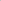 czynna we wszystkie dni robocze, z wyjątkiem sobót, co najmniej 5 dni w tygodniu, a jeżeli w tygodniu przypada dzień ustawowo wolny od pracy, liczba ta może być odpowiednio niższa,budynek w którym znajdują się placówki oznakowane są w sposób widoczny np. „szyldem” z nazwą lub logo Operatora, jednoznacznie wskazującym na umiejscowienie placówki Operatora w tym budynku, a jeżeli znajduje się w budynku, w którym prowadzona jest również inna działalność gospodarcza, musi posiadać wyodrębniony lokal lub stanowisko obsługi Klientów w zakresie usług pocztowych, oznakowane w sposób widoczny nazwą lub logo Operatora.Znaczek opłaty pocztowej zastąpi pieczęć lub nadruk wykonany wg wzoru dostarczonego przez Operatora.Operator zobowiązany jest do honorowania, obsługiwania „zwrotnego potwierdzenia odbioru” stanowiącego potwierdzenie doręczenia i odbioru przesyłki na zasadach określonych w ustawie z dnia 14 czerwca 1960 r. – Kodeks postępowania administracyjnego (Dz.U. z 2020 r. poz. 256 z późn. zm.).Załącznik nr 2Załącznik nr 2 do Wzoru umowy stanowi Formularz ofertowy. 